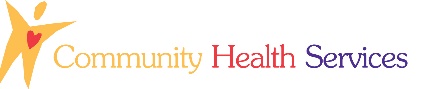 PATIENT INFORMATIONPATIENT INFORMATIONPATIENT INFORMATIONPATIENT INFORMATIONPATIENT INFORMATIONPATIENT INFORMATIONPATIENT INFORMATIONPATIENT INFORMATIONPATIENT INFORMATIONPATIENT INFORMATION Mr.   Mrs.    Last name:                                                      First:                                               Middle: Ms.  Miss      Mr.   Mrs.    Last name:                                                      First:                                               Middle: Ms.  Miss      Mr.   Mrs.    Last name:                                                      First:                                               Middle: Ms.  Miss      Mr.   Mrs.    Last name:                                                      First:                                               Middle: Ms.  Miss      Mr.   Mrs.    Last name:                                                      First:                                               Middle: Ms.  Miss      Mr.   Mrs.    Last name:                                                      First:                                               Middle: Ms.  Miss      Mr.   Mrs.    Last name:                                                      First:                                               Middle: Ms.  Miss      Mr.   Mrs.    Last name:                                                      First:                                               Middle: Ms.  Miss      Mr.   Mrs.    Last name:                                                      First:                                               Middle: Ms.  Miss      Mr.   Mrs.    Last name:                                                      First:                                               Middle: Ms.  Miss      Social Security#: Social Security#: Social Security#: Social Security#: Social Security#: Birth date:                /          / Birth date:                /          / Birth date:                /          /Age:Sex:  M        FStreet address:	Unit/Apt/Suite/Floor:  Street address:	Unit/Apt/Suite/Floor:  Street address:	Unit/Apt/Suite/Floor:  Street address:	Unit/Apt/Suite/Floor:  Street address:	Unit/Apt/Suite/Floor:  Street address:	Unit/Apt/Suite/Floor:  Street address:	Unit/Apt/Suite/Floor:  Street address:	Unit/Apt/Suite/Floor:  Street address:	Unit/Apt/Suite/Floor:  Street address:	Unit/Apt/Suite/Floor:  P.O. Box:City:City:City:City:City:City:State:ZIP Code:ZIP Code: Race: Check All That Apply   American Indian/Alaskan Native   Asian   Black/African American    Pacific Islander     Multi-racial   Native Hawaiian           Other Pacific Islander   White      Other  _____________ Race: Check All That Apply   American Indian/Alaskan Native   Asian   Black/African American    Pacific Islander     Multi-racial   Native Hawaiian           Other Pacific Islander   White      Other  _____________ Race: Check All That Apply   American Indian/Alaskan Native   Asian   Black/African American    Pacific Islander     Multi-racial   Native Hawaiian           Other Pacific Islander   White      Other  _____________ Race: Check All That Apply   American Indian/Alaskan Native   Asian   Black/African American    Pacific Islander     Multi-racial   Native Hawaiian           Other Pacific Islander   White      Other  _____________ Race: Check All That Apply   American Indian/Alaskan Native   Asian   Black/African American    Pacific Islander     Multi-racial   Native Hawaiian           Other Pacific Islander   White      Other  _____________ Race: Check All That Apply   American Indian/Alaskan Native   Asian   Black/African American    Pacific Islander     Multi-racial   Native Hawaiian           Other Pacific Islander   White      Other  _____________ Race: Check All That Apply   American Indian/Alaskan Native   Asian   Black/African American    Pacific Islander     Multi-racial   Native Hawaiian           Other Pacific Islander   White      Other  _____________Preferred Language:  English         Spanish  Other: _______________Preferred Language:  English         Spanish  Other: _______________Preferred Language:  English         Spanish  Other: _______________Ethnicity: Hispanic\Latino Non Hispanic\LatinoMarital status  Single    Mar    Div         Sep    WidowedMarital status  Single    Mar    Div         Sep    WidowedMarital status  Single    Mar    Div         Sep    WidowedAre you a student: Yes    NoAre you a student: Yes    NoPrimary Telephone#:                                                                                    Home    Cell     WorkSecondary Telephone#:                                                                                Home    Cell     WorkPrimary Telephone#:                                                                                    Home    Cell     WorkSecondary Telephone#:                                                                                Home    Cell     WorkPrimary Telephone#:                                                                                    Home    Cell     WorkSecondary Telephone#:                                                                                Home    Cell     WorkPrimary Telephone#:                                                                                    Home    Cell     WorkSecondary Telephone#:                                                                                Home    Cell     WorkPrimary Telephone#:                                                                                    Home    Cell     WorkSecondary Telephone#:                                                                                Home    Cell     WorkPrimary Telephone#:                                                                                    Home    Cell     WorkSecondary Telephone#:                                                                                Home    Cell     WorkPrimary Telephone#:                                                                                    Home    Cell     WorkSecondary Telephone#:                                                                                Home    Cell     WorkPrimary Telephone#:                                                                                    Home    Cell     WorkSecondary Telephone#:                                                                                Home    Cell     WorkPrimary Telephone#:                                                                                    Home    Cell     WorkSecondary Telephone#:                                                                                Home    Cell     WorkPrimary Telephone#:                                                                                    Home    Cell     WorkSecondary Telephone#:                                                                                Home    Cell     WorkOccupation:Employer Name:      Full Time   Part TimeEmployer Name:      Full Time   Part TimeEmployer Name:      Full Time   Part TimeEmployer Name:      Full Time   Part TimeEmployer Name:      Full Time   Part TimeEmployer Name:      Full Time   Part TimeEmployer phone #:(          )Employer phone #:(          )Employer phone #:(          )By providing your email address, you agree to receive CHS updates and notifications:Email Address: By providing your email address, you agree to receive CHS updates and notifications:Email Address: By providing your email address, you agree to receive CHS updates and notifications:Email Address: By providing your email address, you agree to receive CHS updates and notifications:Email Address: By providing your email address, you agree to receive CHS updates and notifications:Email Address: By providing your email address, you agree to receive CHS updates and notifications:Email Address: By providing your email address, you agree to receive CHS updates and notifications:Email Address: By providing your email address, you agree to receive CHS updates and notifications:Email Address: By providing your email address, you agree to receive CHS updates and notifications:Email Address: By providing your email address, you agree to receive CHS updates and notifications:Email Address: responsible party (COMPLETE ONLY IF DIFFERENT FROM PATIENT)responsible party (COMPLETE ONLY IF DIFFERENT FROM PATIENT)responsible party (COMPLETE ONLY IF DIFFERENT FROM PATIENT)responsible party (COMPLETE ONLY IF DIFFERENT FROM PATIENT)responsible party (COMPLETE ONLY IF DIFFERENT FROM PATIENT)responsible party (COMPLETE ONLY IF DIFFERENT FROM PATIENT)responsible party (COMPLETE ONLY IF DIFFERENT FROM PATIENT)responsible party (COMPLETE ONLY IF DIFFERENT FROM PATIENT)responsible party (COMPLETE ONLY IF DIFFERENT FROM PATIENT)responsible party (COMPLETE ONLY IF DIFFERENT FROM PATIENT)Name:Name:Address :Address :Address :Address :Address :Address :Address :Address : Birth date:              /      / Birth date:              /      / Birth date:              /      / Birth date:              /      / Birth date:              /      /Home Phone #:  (          )Home Phone #:  (          )Home Phone #:  (          )Home Phone #:  (          )Home Phone #:  (          )Occupation:Employer:Employer:Employer:Employer:Employer address:Employer address:Employer address:Employer address:Employer address:Employer Phone #:(          )Employer Phone #:(          )Migrant Farm Worker? Yes   NoMigrant Farm Worker? Yes   NoMigrant Farm Worker? Yes   NoMigrant Farm Worker? Yes   NoMigrant Farm Worker? Yes   NoSocial Security #:`Social Security #:`Social Security #:`Emergency ContactName:Emergency ContactName:Emergency ContactName:Relationship to patient:Relationship to patient:Relationship to patient:Relationship to patient:Home phone #:(          )Home phone #:(          )Home phone #:(          )Because we are a federally-qualifed community health center, we are required to report data about the basic financial information of our patients.  This information is confidential.Because we are a federally-qualifed community health center, we are required to report data about the basic financial information of our patients.  This information is confidential.Because we are a federally-qualifed community health center, we are required to report data about the basic financial information of our patients.  This information is confidential.Because we are a federally-qualifed community health center, we are required to report data about the basic financial information of our patients.  This information is confidential.Because we are a federally-qualifed community health center, we are required to report data about the basic financial information of our patients.  This information is confidential.Because we are a federally-qualifed community health center, we are required to report data about the basic financial information of our patients.  This information is confidential.Because we are a federally-qualifed community health center, we are required to report data about the basic financial information of our patients.  This information is confidential.Because we are a federally-qualifed community health center, we are required to report data about the basic financial information of our patients.  This information is confidential.Because we are a federally-qualifed community health center, we are required to report data about the basic financial information of our patients.  This information is confidential.Because we are a federally-qualifed community health center, we are required to report data about the basic financial information of our patients.  This information is confidential.Homeless: Yes         No Shelter    Transitional  Street     Doubled upMigrant Worker: Yes No SeasonalMigrant Worker: Yes No SeasonalVeteran: Yes   No  Veteran: Yes   No  # of people in household                ______Approximate Household Annual Gross  Income               $_____________________# of people in household                ______Approximate Household Annual Gross  Income               $_____________________# of people in household                ______Approximate Household Annual Gross  Income               $_____________________# of people in household                ______Approximate Household Annual Gross  Income               $_____________________# of people in household                ______Approximate Household Annual Gross  Income               $_____________________Insurance InformationInsurance InformationInsurance InformationInsurance InformationInsurance InformationInsurance InformationInsurance InformationInsurance InformationInsurance InformationInsurance Information(Please give insurance card(s) to the receptionist)(Please give insurance card(s) to the receptionist)(Please give insurance card(s) to the receptionist)(Please give insurance card(s) to the receptionist)(Please give insurance card(s) to the receptionist)(Please give insurance card(s) to the receptionist)(Please give insurance card(s) to the receptionist)(Please give insurance card(s) to the receptionist)(Please give insurance card(s) to the receptionist)(Please give insurance card(s) to the receptionist)Name of Primary Insurance:Name of Primary Insurance:Name of Primary Insurance:Policy Number #: Policy Number #: Policy Number #: Policy Number #: Group:Group:Group:Subscriber Name:Subscriber Name:Subscriber Name:Subscriber Name:Subscriber Name:Patient’s Relationship to Subscriber:             Self Spouse  Child  OtherPatient’s Relationship to Subscriber:             Self Spouse  Child  OtherPatient’s Relationship to Subscriber:             Self Spouse  Child  OtherPatient’s Relationship to Subscriber:             Self Spouse  Child  OtherPatient’s Relationship to Subscriber:             Self Spouse  Child  OtherName of Secondary Insurance(If Applicable): Name of Secondary Insurance(If Applicable): Name of Secondary Insurance(If Applicable): Policy Number #:Policy Number #:Policy Number #:Policy Number #:Group #:Group #:Group #:Subscriber Name:Subscriber Name:Subscriber Name:Subscriber Name:Subscriber Name:Patient’s Relationship to Subscriber:             Self Spouse  Child  OtherPatient’s Relationship to Subscriber:             Self Spouse  Child  OtherPatient’s Relationship to Subscriber:             Self Spouse  Child  OtherPatient’s Relationship to Subscriber:             Self Spouse  Child  OtherPatient’s Relationship to Subscriber:             Self Spouse  Child  Other